Oefenexamen TheorieRode-/ Rood-zwarte-/ Zwarte bandDit oefenexamen bestaat uit twintig reguliere vragen en één bonusvraag.Bij dit oefenexamen hoort een antwoordenblad.Vraag nr.VraagPnt.1Wat is een zijwaartse trap in het Koreaans?A: Dollyeo ChagiB: Dwit ChagiC: Arae MakkiD: Yeop Chagi1 p.2Wat is een Oesanteul makki in het Nederlands?A: Berg-blokB: Schaar-blokC: Berg-blok ongelijkD: Kruis-blok1 p.3Wat is een Mooreup Makki in het Nederlands?A: Aanvals-stoptrapB: Duw-blokC: Wig-blokD: Knieverdediging1 p.4Wat is een neerwaartse trap in het Koreaans?A: Apcha OlligiB: Naeryo ChagiC: Yeopcha OlligiD: Hooryeo Chagi1 p.5In welke stijlvorm komt de techniek Momtong Bakat Makki voor?A: Sa JangB: O JangC: Chil JangD: Pal Jang1 p.6Wat is een speerhand in het Koreaans?A: JoomeokB: PyonsonkeutC: Me-JoomeokD: Pyon-Son1 p. 7Welke techniek + stand is hieronder afgebeeld?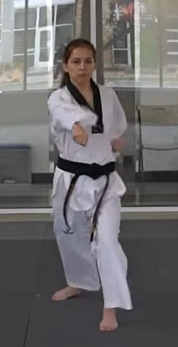 A: Ap Seogi Bandae Momtong JireugiB: Ap Seogi Baro Momtong JireugiC: Ap Koobi Seogi Bandae Momtong JireugiD: Ap Koobi Seogi Baro Momtong Jireugi1 p.8Wat is een Milgi in het Nederlands?A: Wig-blokB: Berg-blokC: Duw-blokD: Kruis-blok1 p.9Wat is een trainingsruimte in het Koreaans?A: DojoB: DojangC: DanD: Dwit1 p.10Welke vorm mag een officieel sparveld hebben?A: CirkelB: VierkantC: PentagonD: Zeskant1 p.11Hoeveelste Geup heeft iemand met een Groen-blauwe band?A: Eerste GeupB: Vijfde GeupC: Zesde GeupD: Achtste Geup1 p.12Met welke techniek begint stijlvorm O Jang?A: Ap Seogi Bandae Arae MakkiB: Beom Seogi Baro Sonnal Momtong MakkiC: Ap Koobi Seogi Bandae Arae MakkiD: Dwit Koobi Seogi Bandae Momtong Bakat Makki1 p.13Welke techniek is hieronder afgebeeld?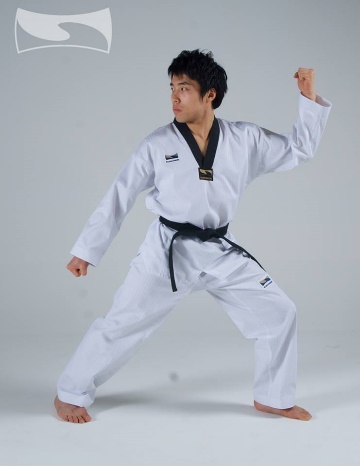 A: Ap Koobi Seogi Bandae Santeul MakkiB: Ap Koobi Seogi Baro Santeul MakkiC: Ap Koobi Seogi Bandae Oesanteul MakkiD: Dwit Koobi Seogi Baro Oesanteul Makki 1 p.14Met welk onderdeel van je voet wordt een Dollyeo Chagi getrapt?A: BalnalB: BaldeungC: BalkeutD: Balbadak1 p.15Hoeveel punten worden er tijdens een sparwedstrijd toegekend voor een geldige draaitrap tegen het pantser?A: Twee puntenB: Drie puntenC: Vier puntenD: Vijf punten1 p.16Wat is een Palkoop Chigi in het Nederlands?A: Elleboog slagB: Opwaartse stootC: Neerwaartse slagD: Zijwaartse stoot1 p.17Welke techniek komt voor het eerst in de reeks stijlvormen bij Pal Jang naar voren?  A: Chigi Pal Mok An ChigiB: Twieo Ap ChagiC: Han Sonnal Momtong MakkiD: Beom Seogi1 p.18Waar is een Momtong Jireugi naar gericht?A: Naar de TeokB: Naar de BalmokC: Naar de MyeongeD: Naar het Mori1 p.19Wat is Oreun in het Nederlands?A: LinksB: RechtsC: OpwaartsD: Neerwaarts1 p.20Wat is een Dobok in het Nederlands?A: TaekwondopakB: TrainingsruimteC: PantserD: Pols1 p.BONUSVerbind de letters met de bijbehorende cijfers3 p.